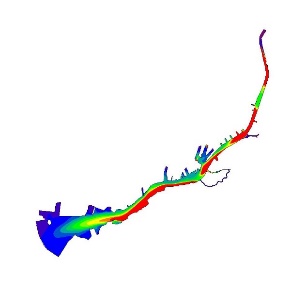 Course-PM 2020ACE085 Water systems and modelling (7.5 hp)Course purposeThe aim of the course is to provide students with an understanding of problem solving and modelling in the field of water systems.Learning objectives:Understand the hydraulic, hydrodynamic and pollutant transport processes in natural and constructed water systems Distinguish between different models, considering both simple and advanced models Be able to select and use an appropriate model for a given analysis to assess the quantity and quality of water, including model calibration, validation and uncertainty Evaluate appropriate input values for the model parameters of the models considered, and to appreciate the sensitivity of the simulation results to the selected parameter valuesWrite a scientific paper Carry out a literature review Assess and give constructive feedback on other projects group's work:a. Critically evaluate used methods with consideration to scientific trustworthinessb. Interpret and assess the quality of the resultsc. Evaluate whether research has been carried out in a trustworthy and defensible mannerContact detailsCourse is offered by the department of Architecture and Civil EngineeringExaminer: Mia Bondelind, mia.bondelind@chalmers.se, 031 – 772 21 51Teachers: Maria Neth, maria.neth@gryaab.se Elly Lucia Gaggini elly.gaggini@chalmers.se  Oskar Modin, oskar.modin@chalmers.seEkaterina Sokolova, ekaterina.sokolova@chalmers.se Kathleen Murphy, murphyk@chalmers.seMarie Abadikhah marie.abadikhah@chalmers.se Please use email to contact the teachers.Course designThe course consists of several lectures and exercises, one individual assignment and one group project.Lectures and exercisesLectures and exercises cover central topics in the course. Exercises illustrate how various models can be used to model water systems. Lectures and exercises will give support to both the group work and the individual assignment. The exercises are solved in groups of two students. The exercises are graded pass or fail. Support to solve the exercise is given during the scheduled sessions.To hand in your report. First both students join a group for each exercise. Once both students have joined the group, hand in the assignment.Individual assignmentThe assignment addresses the following learning outcomes (adjusted to the individual assignment task):Understand hydraulic, hydrodynamic and pollutant transport processes in natural and constructed water systems Distinguish between different models, considering both simple and advanced models Evaluate choices of models for a given analysis, including model calibration, validation and uncertainty Evaluate appropriate input values for the model parameters of the models considered, and to appreciate the sensitivity of the simulation results to the selected parameter valuesCarry out a literature review Assess and give constructive feedbackThe assignment will be sent to ‘Urkund’ (Plagiarism control). The assignment is graded (Fail, 3, 4, 5). Write maximum 2000 words (not included references) and use at least 10 different scientific journal papers as references. Only using references provided within the course gives a lower grade. You peer review one draft of another student assignment. Use the template provided at the course homepage.Identify one problem that has been solved/addressed with digitalisation within the water sectorBriefly describe the background to the identified/selected problem Describe how digitalisation has been used to solve the selected problemReflect on the advantages and limitations of the suggested approachesDiscuss the ethical issues that need to be considered Group projectThe group project is carried out in teacher assigned groups of 3-4 students. See separate document for further information on the group project. You are expected to:Organise, plan and manage the project work load according to the tasks and the members of the groupCollaborate professionally according to the project group's needs of structured management and task distributionThe group project will be checked for plagiarism using Urkund. The group project is graded (Fail, 3, 4, 5). The table below is designed to guide the work on the project.Computer SoftwareWe will use Matlab, Python and MIKE 3 FM in the course.Course literatureThe course literature consists of documents and scientific articles. These can be found on Canvas.ExaminationWritten individual assignment (graded). Computer exercises (Pass/Fail). Project work is reported in a written scientific paper (graded). Perform a clear oral presentation of the project result that is well-suited to its intended audience. Assess and give constructive feedback to other individual assignments and project group's work and scientific paper.Course scheduleExerciseProgramDeadline Feedback teacherEx1Compartmental modellingAttendance and grading in classroom or report handed in. Instructions in a separate document.MatlabAt 18.00 10/917/9Ex2Numerical modellingMatlabAttendance and grading in classroom or report handed in. Instructions in a separate document.At 18.00 14/921/9Ex3Ex: Hydrodynamic modellingMIKE 3 FMAttendance at both sessions and grading in classroom or Report handed in. Instructions in a separate document.At 18.00 21/928/9Ex4Wastewater process modellingPythonReport handed in. Instructions in a separate document.At 18.00 28/95/10Ex5Statistics - exploratory data analysisMatlabReport handed in. Instructions in a separate document.At 18.00 8/1022/10Ex6Bioinformatics for water engineersPythonAttendance and grading in classroom or report handed in. Instructions in a separate document.At 18.00 26/102/11Mandatory TasksDeadlinesSubmit draft (Send to peer review)At 18.00, 10th of SeptemberSend reviewed draft back to authorAt 13.00, 15th of SeptemberFinal submission of revised individual assignment for gradingAt 18.00, 22nd of SeptemberSuggested tasks to complete before each consultationSuggested date when completedFormulate aim of the project, create a conceptual model, identify the required data, list the scenarios to be simulated24/9Write Introduction in your paper Set-up the model, simulate first scenarios29/9Write Methods in your paperImprove the model, simulate scenarios6/10Write Results and Discussion in your paperAnalyse results13/10Complete your paper with Conclusions and Abstract Prepare an outline of your presentation20/10Mandatory TasksDeadlinesSubmit paper (Send paper to reviewers)At 18.00, 13th of OctoberGroup sends reviewed paper back to authorsAt 18.00, 18th of OctoberPresentation of resultsAt 10 – 12, 22nd of OctoberHand in final paperAt 18.00, 25th of OctoberW1TimeTeacher31/88-12LeIntroduction & compartmental modellingMB1/98-10LeRead one journal paper before this session. Academic writing, research ethics and start of individual assignmentMB3/98-10LeTransport in fluids, partial differential equations and numerical solutionsMB3/910-12Ex1Compartmental modellingMBW27/98-12Ex2Numerical modellingMB10/98-10LeHydrodynamic modelling (pre-recorded)ES10/910-12Ex3Hydrodynamic modelling, MIKEES, EGW314/98-10LeUse the time to work on your model - Water quality modelling-14/910-12Ex3Water quality modelling, MIKEES, EG15/98-10LeGiving feedback, read and give feedback. Read the assigned individual assignment before this session.MB17/98-10LeWastewater lecturesMN17/910-12Ex4Wastewater process modellingMNW421/98-12Ex4Wastewater process modellingMN22/99-10ExGroup work, division into groups and introductionMN, EG, MB24/910-12ExWorkshop on group work, important that your group attendsMN, EG, MBW528/98-12Le/Ex5Statistics - exploratory data analysisKM29/99-10GWGW consultation MB, EG, MN1/108-12Ex5/LeStatistics - exploratory data analysisKMW65/108-12LeInvited lecturersEG6/109-10GWGW consultation MB, EG, MNW712/108-12LeInvited lecturersEG13/109-10GWGW consultation MB, EG, MN15/108-12LeBioinformatics for water engineersMAW819/108-12Ex6Bioinformatics for water engineersMA20/109-10GWGW consultation MB, EG, MN22/1010-12LePresentations – mandatory attendance!MB, EG, MN